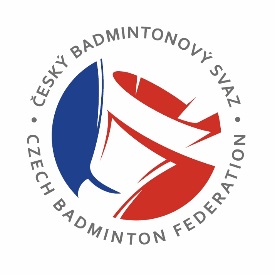 Informace o zpracování osobních údajůSouhlas se zpracováním osobních údajů v souladu s Nařízením Evropského parlamentu a Rady (EU) 2016/679 
ze dne 27. dubna 2016 o ochraně fyzických osob v souvislosti se zpracováním osobních údajů a volném pohybu těchto údajů a o zrušení směrnice 95/46/ES (dále jen „Nařízení“)Já, výše uvedený/á, beru na vědomí zpracování mých osobních údajů v souvislosti s evidencí mého členství/registrace v níže uvedeném klubu/oddílu a související evidence v rámci ČBaS, v souvislosti s evidencí 
a zveřejňování mých výsledků (účast na badmintonových turnajích/akcích a evidence v souvisejících žebříčcích/statistikách), a to společnými správci, kterými jsou:Český badmintonový svaz, IČ: 00540099, sídlo: Zátopkova 100/2, Břevnov, 169 00 Praha (dále jen „ČBaS“),SK Badminton Přerov, z.s. ………………………………….., IČ: … 62350391 .……….., sídlo: … Nerudova 2106/20, 750 02 Přerov ...…………….……..………..…………….,udílím souhlas ke shromažďování, zpracovávání a evidenci osobních údajů pro prezentaci 
na webu či sociálních sítích a marketingové účely ČBaS, včetně zasílání sdělení obchodní povahy ČBaS na mou e-mailovou adresu; souhlas je udělen po celou dobu trvání účelu zpracování 
(tj. i po tom, kdy přestanu vykonávat činnost, pro kterou jsem správci evidován); tento souhlas mohu kdykoliv odvolat a mé osobní údaje nebudou pro tento účel nadále zpracovávány,jsem srozuměn/a se svým právem:mít přístup ke svým osobním údajům (dle čl. 15 Nařízení), požadovat jejich opravu (dle čl. 16 Nařízení) nebo na výmaz (dle čl. 17 Nařízení), na omezení zpracování osobních údajů (dle čl. 18 Nařízení),na přenositelnost údajů (dle čl. 18 Nařízení),vznést námitku proti zpracování vašich osobních údajů, a to i pro účely přímého marketingu, včetně profilování; týká-li se přímého marketingu (dle čl. 70 Nařízení), odvolat kdykoliv tento souhlas (dle čl. 7 odst. 3 Nařízení),podat proti správci údajů stížnost u dozorového úřadu (dle čl. 79 Nařízení).prohlašuji, že jsem si text tohoto souhlasu pečlivě přečetl/a, obsahu rozumím a souhlasím s ním, což níže stvrzuji svým vlastnoručním podpisem.Podrobnější informace o zpracování osobních údajů jsou publikovány na internetových stránkách ČBaS 
a budou mi poskytnuty výše uvedeným klubem/oddílem na vyžádání v textové podobě. Tyto informace 
o zpracování osobních údajů se nevztahují na zpracování osobních údajů prováděných samostatně klubem/oddílem.JménoDatum narozeníTrvalý pobyt (ulice, č. p., město)Datum a místoPodpis Podpis zákonného zástupce(v případě nezletilosti)